Hart County Board of Assessors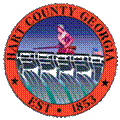 P.O. Box 810194 Cade StreetHartwell, GA  30643(706) 376-3997Board Members:  Bill Myers, ChairmanDavid Thompson, Vice chairmanSteve CarswellFran UtegJerry HannekenThe Hart County Board of Assessors met Tuesday, February 20th, 2018 for a regularly scheduled meeting at the Hart County Appraisal Department. Those in attendance were Board of Assessor members David Thompson, Steve Carswell, Jerry Hanneken and Fran Uteg. Wayne Patrick, Chief Appraiser, Shane Hix, Missy Dove and Nikki Graham were present for the office staff. Michael Isom, from the Hartwell Sun was in attendance.  Terry Chenoweth and Bill Fogerty from the POA were also in attendance.  Nikki Graham took minutes for the meeting.Mr. Myers was absent from the meeting for training. Mr. Thompson called the meeting to order at 9:00 a.m.Mr. Wayne Patrick opened the meeting with a prayer.Mr. Thompson requested a motion to accept the minutes of the January 16th, 2017 meeting.  Motion was made by Mr. Carswell.  Mr. Uteg seconded, and the motion passed 3-0.Mr. Thompson requested a motion to approve the agenda as presented.  Motion was made by Mr. Uteg.  Mr. Thompson seconded, and the motion passed 4-0.Mr. Shane Hix presented 6 automobile appeals to the Board for consideration.  Mr. Hix suggested a retail value and presented information to the Board. Motion was made by Mr. Hanneken to accept the staff’s recommendation. Mr. Uteg seconded, and motion passed 4-0.Ms. Dove presented a list of Conservation Use applications for approval. Motion was made by Mr. Hanneken to approve the list of 33 applications for conservation use, Mr. Uteg seconded the motion, and motion passed 4-0.  Wayne Patrick, Chief Appraiser, reported to the board that the total building permits for 2018 was 586 and 450 have been reviewed so far. He stated that Kelly will be complete with the County’s permits within in the next couple of weeks. He also reported that the lake review is still in process and out of 4800 parcels to be reviewed that 3000 have already been reviewed and as weather permits they will be reviewing more lake properties in the days to come.Mr. Patrick presented before the board a spread sheet of the 2018 sales ratios from where Shane has qualified all rural sales.  He stated Mr. Hix in the following weeks will be look at the lake, city, and commercial sales as well and will present more data for the board in future meetings.Mr. Patrick presented to the board the states values on timber for approval.  After discussion among the board motion was made by Mr. Uteg.  Mr. Hanneken seconded, and the motion passed 4-0.Mr. Patrick’s monthly report is attached to the minutes.There being no new business, old business or public comment, Mr. Thompson requested a motion to adjourn the meeting at 10:53 and enter executive session to discuss personnel.  Motion was made by Mr. Carswell.  Mr. Uteg seconded, and the motion passed 4-0.Executive Session minutes were taken by Mr. Hanneken and were signed.There being no further business, Mr. Uteg made a motion to adjourn the meeting. Mr. Thompson seconded, and the motion passed 4-0.The meeting adjourned at 11:58 a.m.Bill Myers, Chairman		         David Thompson, Vice ChairmanSteve Carswell				Fran UtegJerry Hanneken* Documents are attached to the original minutes in the Tax Assessors Office.